HomeworkYear 4Date: 15/11/2019Reading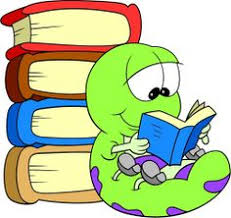 Spelling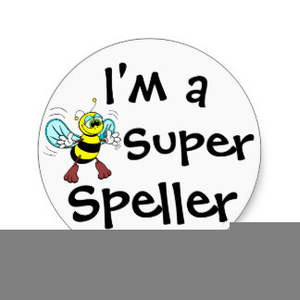 Maths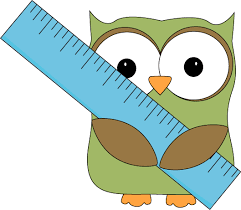 This week, your comprehension is Progress Test 1.It is a chance to check what you have learnt so far..Complete “Progress Test 1” comprehension.Remember to read regularly and to bring in your reading book everyday.Prefixes –im –in –ir -ilWords that take these prefixes to make their opporsite. Their will be a point for knowing which words take each prefix, and a point for spelling them correctly.Test date:  Friday 22nd  NovemberThis relates to our current topic of addition and subtraction.Please complete pages 17 and 18 of your maths practice book.Hand in for marking by Friday 22nd November.Don’t forget to use your TT Rockstars login to practise your times tables at least 3 times a week. Go into the garage and sound check areas. The class practice average is currently only 1min  a day!It’s gone down! 